Reflecting on your learning of Classroom Chemistry through the hands-on labs, assignments and assessments describe what you know about the following concepts and identify your level of understanding for each. Once complete you will share your reflection with your parents and then with your teacher to live in your Learning Strategies folder. Parents as Partners: ______________________________________________    Student Signature: ______________________________________Explain what you know and include activities, task and assignments:Examples:Self-Assessment:Mixtures: Two or more solids:A solid and a liquid:Two or more liquids:Physical change (changes in state):Techniques for separating different mixtures:Two or more solids:A solid and a liquid:Two or more liquids:Solutions:Solute:Solvent:Chemical change:Reversible change:Irreversible change:Density:Acid:Base:Surface Tension:Colloid:  Scientific Method: 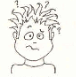 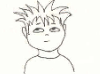 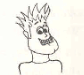 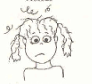 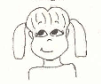 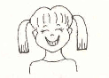 